УКРАЇНА       ЧЕРНІГІВСЬКА МІСЬКА РАДА     ВИКОНАВЧИЙ КОМІТЕТ  Р І Ш Е Н Н ЯПро затвердження проектної документаціїРозглянувши подання управління капітального будівництва міської ради про затвердження проектної документації, експертних звітів ТОВ «СІВЕРЕКСПЕРТ» від 20 січня 2017 року № 02/632/16, від 24 січня 2017 № 02/674/16, від 26 січня № 02/617/16, відповідно до підпункту 1 пункту „а”  статті 31 Закону України „Про місцеве самоврядування в Україні” виконавчий комітет міської ради вирішив:1. Затвердити:1.1. Робочий проект «Капітальний ремонт покрівлі дошкільного начального закладу № 37 «Казка», розташованого по вул. Іоана Максимовича, 37 у  м. Чернігові»,  кошторисною вартістю 355 786  грн.          1.2. Робочий проект «Реконструкція нежитлового приміщення по вул. Шевченка, 9  в  м. Чернігові»,  кошторисною вартістю 578 858  грн.           1.3. Робочий проект «Капітальний ремонт покрівлі загальноосвітньої школи №6 розташованого по І. Мазепи, 35 у м. Чернігові», кошторисною вартістю 242 212  грн.2. Контроль за виконанням цього рішення покласти на заступника міського голови  Атрощенка  О. А.Міський голова                                                                      В. А. Атрошенко Секретар міської ради                                                           В. Е. Бистров    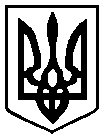 15 лютого 2017       року          м. Чернігів № 84